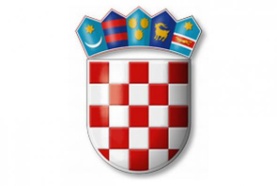 R E P U B L I K A   H R V A T S K AKOPRIVNIČKO-KRIŽEVAČKA ŽUPANIJAOPĆINA KLOŠTAR PODRAVSKIKralja Tomislava 2,48362 Kloštar PodravskiOPĆINSKO VIJEĆEKlasa: Urbroj:Kloštar Podravski, ______________________Na temelju članka 35. Zakona o lokalnoj i područnoj (regionalnoj) samoupravi («Narodne novine», broj 33/01, 60/01 - vjerodostojno tumačenje, 129/05, 109/07, 125/08, 36/09, 150/11, 144/12, 19/13, 137/15, 123/17 - pročišćeni tekst) i članaka 15. i 18. Zakona o upravljanju državnom imovinom (»Narodne novine«, broj 52/18) Općinsko vijeće Općine Kloštar Podravski na _____ sjednici održanoj __.__. 2020. godine, donosiODLUKUO USVAJANJU STRATEGIJE UPRAVLJANJA IMOVINOM U VLASNIŠTVU OPĆINE KLOŠTAR PODRAVSKI ZA RAZDOBLJE OD 2019. DO 2025. GODINEI.Usvaja se Strategija upravljanja imovinom u vlasništvu Općine Kloštar Podravski za razdoblje od 2019. do 2025. (dalje u tekstu: Strategija) u skladu sa člancima 15. i 18. Zakona o upravljanju državnom imovinom (»Narodne novine«, broj 52/18) donesena za razdoblje od sedam godina u kojoj su određeni dugoročni ciljevi i smjernice upravljanja imovinom, uzimajući u obzir gospodarske i razvojne interese Općine Kloštar Podravski i Republike Hrvatske. Strategija je izrađena i prema preporukama provedene revizije za Općinu Kloštar Podravski navedenim u Izvješću o obavljenoj reviziji – upravljanje i raspolaganje nekretninama jedinica lokalne i područne (regionalne) samouprave na području Koprivničko-križevačke županija.II.Strategija se objavljuje u Službenom glasniku Koprivničko-križevačke županije, a i na službenim Internetskim stranicama Općine Kloštar Podravski u skladu sa čl. 10. st. 1. toč. 4. Zakona o pravu na pristup informacijama (»Narodne novine«, broj 25/13, 85/15).III.Ova Odluka stupa na snagu osmog dana od dana objave u Službenom glasniku Koprivničko-križevačke županije.Predsjednik:Antun Karas________________________________(potpis i pečat)Dostaviti:PismohraniJedinstvenom upravnom odjeluSlužbenom glasniku Koprivničko-križevačke županijeWeb stranici